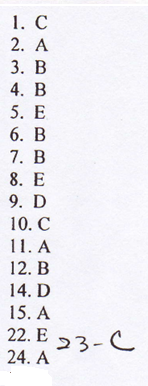 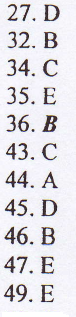 51  D76  B 77 D25.  D